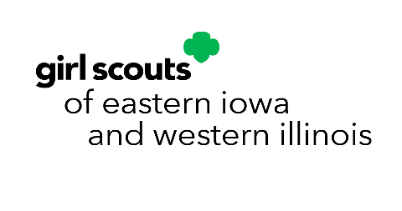              MẪU ĐƠN XIN PHÉP VÀ TRÁCH NHIỆM CHO  CHƯƠNG TRÌNH SẢN PHẨM MÙA THU CỦA NỮ HƯỚNG ĐẠOKính gửi Cha mẹ/Người giám hộ,Chào mừng bạn đến với Chương trình Sản phẩm Mùa Thu 2023. Nữ Hướng Đạo của bạn sẽ có cơ hội tham gia vào hoạt động thú vị này để kiếm tiền cho các sự kiện do hội đồng tài trợ và các hoạt động đã được lên kế hoạch cho năm thành viên mới của các Nữ Hướng Đạo. Hội Nữ Hướng Đạo Đông Iowa và Tây Illinois tự hào chia sẻ cho mỗi đoàn 25% tổng doanh thu của họ - Đây là một trong những tỷ lệ chia lợi nhuận cao nhất trong các đoàn trên toàn quốc. Ngoài ra, việc Nữ Hướng Đạo tham gia Chương Trình Sản Phẩm Mùa Thu sẽ là một trải nghiệm học tập tốt cho cô ấy. Khi tham gia Chương trình Sản phẩm Mùa Thu, Nữ Hướng Đạo của bạn sẽ được thực hành việc ra quyết định, thiết lập mục tiêu, đạo đức kinh doanh, rèn luyện kỹ năng và quản lý tiền bạc. Đây là năm kỹ năng mà cô ấy sẽ thấy rất có giá trị trong suốt cuộc đời mình. Vui lòng dành vài phút để xem xét các tài liệu chương trình và đảm bảo Nữ Hướng Đạo của bạn hiểu tất cả các hướng dẫn về Chương Trình Sản Phẩm Mùa Thu. Cô ấy có thể gọi và nghe ý kiến từ tất cả các thành viên trong gia đình, bạn bè và hàng xóm. Sự hỗ trợ và ủng hộ của bạn sẽ có ý nghĩa lớn đối với cô ấy. Vì an toàn là ưu tiên hàng đầu, vui lòng xem lại Hướng Dẫn An Toàn (xem khung bên phải) dành cho Nữ Hướng Đạo của bạn. Mẫu giấy phép phải được ký và gửi lại cho trưởng đoàn trước khi Nữ Hướng Đạo của bạn có thể tham gia Chương Trình Sản Phẩm Mùa Thu. Cảm ơn bạn đã ủng hộ Hội Nữ Hướng Đạo Đông Iowa và Tây Illinois.Khi ký vào mẫu đơn này, tôi đồng ý và hiểu những điều sau đây:Con của tôi, 				, là một Nữ Hướng Đạo đã đăng ký và là thành viên của Hội Nữ Hướng Đạo Đông Iowa và Tây Illinois, được tôi cho phép tham gia Chương Trình Sản Phẩm Mùa Thu 2023. Cô ấy sẽ tuân thủ các Hướng Dẫn An Toàn được liệt kê ở trên và luôn có sự giám sát của người lớn. Tôi hiểu rằng, tiền cho các sản phẩm thực phẩm sẽ được thu khi giao sản phẩm.Tôi đồng ý chấp nhận trách nhiệm thanh toán cho tất cả các đơn hàng mà cô ấy nhận và sẽ thanh toán trực tiếp cho người quản lý sản phẩm vào thời hạn đã định. Tôi hiểu rằng, số dư chưa thanh toán sẽ dẫn đến các thủ tục truy thu.Tôi hiểu rằng, người quản lý sản phẩm sẽ đưa cho tôi BIÊN BẢN CÓ KÝ TÊN cho tất cả các sản phẩm tôi nhận được và tất cả số tiền tôi nộp, tôi có trách nhiệm giữ các bản sao trong một năm.Tôi biết số tiền thu được từ Chương Trình Cookie thuộc về đoàn chứ không phải Nữ Hướng Đạo của tôi.Tôi sẽ chịu trách nhiệm tài chính cho tất cả các sản phẩm mà tôi ký hợp đồng.Tôi hiểu rằng, sản phẩm tôi nhận được KHÔNG THỂ trả lại cho đoàn hoặc hội đồng.________________________________________________________________________________________________________________Tên viết hoa                                        Ngày                                             Chữ ký của Cha mẹ/Người giám hộ  ___________________________________________________________________________________________ Số điện thoại tốt nhất để liên hệ với tôi                                                     Email